Colorea las imágenes de los bailes típicos de cada zona.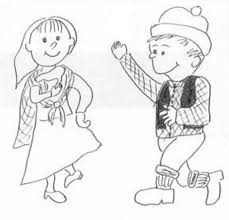 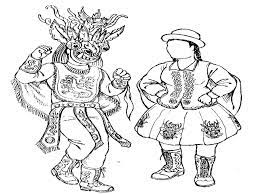 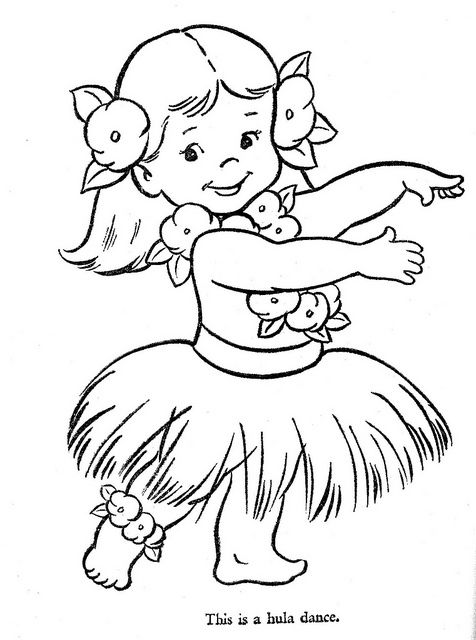 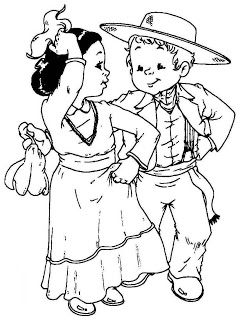 